ESTE ARQUIVO ESTÁ DISPONÍVEL PARA AUXILIAR NA ELABORAÇÃO DA PROPOSTA DE PREÇOS.IMPORTANTE VERIFICAR O CONTEÚDO DESTE ARQUIVO, CONSIDERANDO O ANEXO I DO EDITAL, E EVENTUAIS RETIFICAÇÕES.Especificações Técnicas e Valor de Mercado:ItemQtdUnidDescriçãoR$ UnitR$ Total12.000unidÍmã de geladeira, tipo check list cuidados prevenção Dengue, medido 15x20 cm, adesivo em vinil; impressão a cores, com manta. Ímã total no verso. A arte deverá ser elaborada pela Contratada e aprovada pela Secretaria de Saúde5,9611.920,0023unidKit Dengue Composto por 1 bolsa lona padrão FNS, confeccionado em lona de algodão impermeável, com divisão interna, na cor cáqui(mostarda), com bolso sem lapela, alça tiracolo em cadarço 100% algodão com largura 50mm, com ombreira de proteção, nas medidas: 31 cm largura x 37 cm altura x 20 cm profundidade e com logotipo aplicado em bordado; 1 bandeira sinalizadora cor amarela, tamanho 25x35 com cabo de madeira de 32 cm; 1 bacia plástica com 15 cm diâmetro x 04 cm altura/500ml; 1 espelho pequeno de bolso com moldura em plástico; 2 unidades de lápis de cera tipo estaca; 1 lanterna de plástico foco fixo simples com bateria recarregável; 2 lápis preto n° 2; 1 caneta esferográfica azul, 1 lixa n°60; 2 pesca larvas confeccionado em arrame coberto com plástico verde com cabo de 28 cm e puçá no seguinte tamanho: 10,5x09cm largura x 10cm fundo em nylon branco; 1 colher de inox de 5gr; 1 colher de inox de  20gr; 1 pícola picadeira para concreto tamanho cabo c/ 21cm e ponta c/ 13 cm; 1 fita métrica com 1,5 metros; 1 algodão hidrófilo pacote c/ 25gr; 10 pipetas de plástico tipo conta gotas 3ml; 1 pipetão; 1 prancheta Eucatex tamanho ofício c/ pregador; 10 tubos de ensaio p/ coleta de larvas transparente c/ 12mm diâmetro e 75mm de comprimento; 1 revista Conversando sobre o Aedes396,661.189,9831unidFantasia Zé Gotinha; De pele sintética com cabeça estruturada em entretela com formato arredondado tronco cônico, macacão confeccionado em pele sintética com zíper nas costas1.040,001.040,004900unidCamiseta para campanhas. Gola redonda; Composição: Malha PV (67% Poliéster e 33% Viscose); Com costuras retas e sem falhas. Cores diversas; Tamanhos: PP, P, M, G, GG, EGG, XGG, XGG2. Com cores e serigrafias a serem definidas pela Secretaria de Saúde, conforme campanha a qual se destinam (Agosto Azul, Outubro Rosa, por exemplo); arte CORELDRAW desenvolvida pela Contratada e devidamente aprovada pela Secretaria interessada. Obs: valor da arte e seu desenvolvimento incluso no preço proposto24,5922.131,00580unidCamiseta Pólo (Outubro Rosa). Tecido piquet grosso 60% poliéster e 40% algodão, na cor ROSA. Possuindo gola polo com 3 botões,. Modelagem reta e as femininas alongadas, possuindo dois bordados (Logo e escrita Outubro Rosa a serem definidas pela Secretaria e identificação da Secretaria de Saúde). Com detalhes na barra inferior nas laterais uma abertura. Costuras retas e sem falhas. Diversos tamanhos (PP, P, M, G, GG, XGG)39,123.129,606100unidCamiseta regata. Composição: Malha PV (67% Poliéster e 33% Viscose); Com costuras retas e sem falhas. Cores diversas; Tamanhos: PP, P, M, G, GG, EGG, XGG, XGG2. Com cores e serigrafias a serem definidas pela Secretaria de Saúde arte CORELDRAW desenvolvida pela Contratada e devidamente aprovada pela Secretaria interessada. Obs: valor da arte e seu desenvolvimento incluso no preço proposto.23,422.342,00730unidCamiseta Manga Longa, tamanhos PP, P, M, G, GG, XG, XGG; tecido malha DRY FIT com microfibra 100% poliéster com proteção UVA/UVB, gola redonda com ribana na mesma cor do tecido, Com cores e serigrafias a serem definidas pela Secretaria de Saúde arte CORELDRAW desenvolvida pela Contratada e devidamente aprovada pela Secretaria interessada. Obs: valor da arte e seu desenvolvimento incluso no preço proposto53,961.618,808100unidNécessaire indicada para guardar e transportar cosméticos e itens de higiene pessoal; Medidas aproximadas em cm: L21, 0 / H12, 0 / P13, 0. Confeccionada em: Lona de algodão; Forrada internamente em: Nylon resinado. Fechamento: Zíper de correr com 01 cursor e pingente. Acabamento interno em Viés cobrindo as emendas. A arte deverá ser elaborada pela contratada e aprovada pela contratante. Obs: valor da arte e seu desenvolvimento incluso no preço proposto.14,711.471,009500unidKit Manicure com 5 peças, cor prata, com serigrafia Rosa (Aprovada pela Secretária de Saúde) Composto por: 1 tesourinha delicada (8cm x 4cm); 1 Cortador de Unha pequeno (5cm x 1cm); 1 Lixa de Unha (8cm x 1cm); 1 Pinça (8cm x 0,5cm); 1 Afastador de Cutícula (7,5cm x 0,1cm) (imagem ilustrativa a seguir)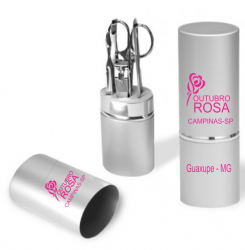 Obs: valor da arte e seu desenvolvimento incluso no preço proposto.9,234.615,0010300unidBoton, para brinde personalizado (Setembro Amarelo), arte a ser definida pela Secretaria de Saúde (imagem ilustrativa a seguir)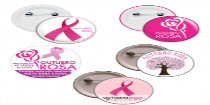 Obs: valor da arte e seu desenvolvimento incluso no preço proposto.3,461.038,0011100unidEscova Ouriço + Espelho, personalizado conforme arte aprovada pela Secretaria de Saúde (imagem ilustrativa a seguir)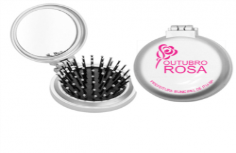 Obs: valor da arte e seu desenvolvimento incluso no preço proposto.7,00700,0012500unidBola de vinil. Brilhante. Medindo 21 cm no mínimo. Acompanha pino para tampar depois de cheias. Resistentes ao tempo. Personalizadas nas cores azul e rosa, com serigrafia a ser definida pela Secretaria de Saúde. Obs: valor da arte e seu desenvolvimento incluso no preço proposto.5,722.860,0013400unidKit de saúde bucal, personalizado; 01 estojo de estrutura rígida de liga de polipropileno e aditivados com tampa em formato de prisma tronco elíptico e estojo em forma de tronco cônico com base em elipse. Apresenta encaixe com alça, personalizado com as cores, desenhos infantis e brasão da Prefeitura (Arte elaborada pela Contratada e aprovada pela Secretária de Saúde). Medidas 20 cm de altura 6 cm de largura e 3,5cm de diâmetro; 01 escova dental, com cerdas macias que acompanham o desenho anatômico do dente,  em duas cores, sendo as cerdas indicadoras do tempo de uso de escovação similar à cor dos detalhes emborrachados do cabo da escova. Com 28 tufos de cerdas. Indicada para crianças de 1 a 6 anos. Possui protetor de cerdas  modelo infantil . O cabo com formato de dinossauro com peito emborrachado, carinha, braços e pernas. Com empunhadura emborrachada na frente e atrás. No verso da cabeça da escova  limpador de línguas. O tamanho da cabeça  da escova é de 2,5 cm por 1 cm. Comprimento é de 14 cm.  Cores sortidas (Azul com verde, Rosa com vermelho, Laranja com laranja claro e Azul com Verde); 01 creme dental com flúor (concentração aprox. 15000pm de flúor) com aroma em embalagem plástica de 50 gramas; 01 fio dental com cera, aroma e resistente ao desfiamento e rompimento em rolo de 25m14,605.840,0014400unidLápis com dente; tem em sua extremidade superior um dente de brinquedo tridimensional medindo 2x2x2cm, com olhinhos móveis e boca sorrindo. Corpo estampado; lápis preto de excelente qualidade, constando no corpo do lápis imagens coloridas de dentes; medidas: 18 cm2,601.040,00